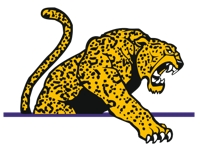 441 Mills Park Drive   Cary, NC 27519    919.466.1500   919.466.1511 (FAX)Date: ______________________     FAX: _________________________________TO: _______________________________________________________________Cumulative Records Release FormPlease forward the cumulative record for the student listed below who is enrolling at Mills Park Middle School. Student’s Name: ______________________________________________Date of Birth: ____________________________            Grade: _________Requested records: Birth Certificate, Certificate of Immunization, Report Cards, Testing Scores (Academic and Mental Health), Attendance Reports, IEP, Speech/PT/OT Information, Academically Gifted Certification DocumentsThank you for your prompt attention to this request. If there is an IEP or other special services for this student, please FAX that information at your earliest convenience.Jana Forsyth CurranStudent Services/Guidancejcurran@wcpss.net919.466.1510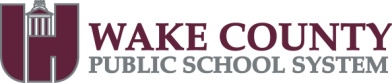 FAMILY EDUCATIONAL RIGHTS AND PRIVACY ACT, JUNE 17, 1976: PARENTAL PERMISSION IS NO LONGER REQUIRED WHEN RECORDS ARE REQUESTED BY AUTHORIZED SCHOOL PERSONNEL